Внимание!В период с 18 по 22 сентября 2023 года в учреждении образования «Средняя школа № 23 г. Могилева» объявлено мероприятие «Неделя нулевого травматизма».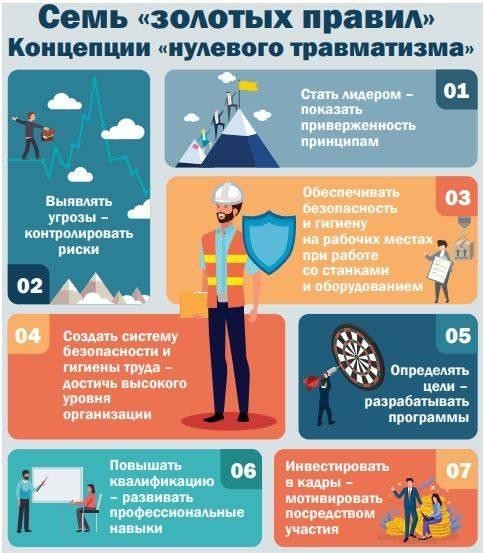 